ВНУТРЕННИЕ ДОКУМЕНТЫНАЦИОНАЛЬНОГО ЛИФТОВОГО СОЮЗАУТВЕРЖДЕНОПредседателем Совета по профессиональным квалификациямв лифтовой отрасли и сфере вертикального транспортана базе Национального Лифтового Союза,			решение № 4 «03» сентября 2015 г.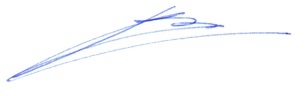 Правила обращения организаций, осуществляющих образовательную деятельность, заинтересованных в получении профессионально-общественной аккредитации реализуемых профессиональных образовательных программВН. ДОК. НЛС-017-2015г. Москва2015г.Настоящие Правила обращения организаций, осуществляющих образовательную деятельность, заинтересованных в получении профессионально-общественной аккредитации реализуемых профессиональных образовательных программ, регламентируют порядок действий и последовательность оформления и регистрации заявок  организаций, желающих получить профессионально-общественную аккредитацию образовательных программ в лифтовой отрасли и сфере вертикального транспорта.Для проведения процедуры профессионально-общественной аккредитации организация, осуществляющая образовательную деятельность, подает заявку по форме установленной приложением 1 к настоящим Правилам. В форме заявки организация, осуществляющая образовательную деятельность, перечисляет образовательные программы, заявленные к профессионально-общественной аккредитации с указанием: - для основных профессиональных образовательных программ - код и наименование направления подготовки (специальности, профессии) и наименования образовательной программы (образовательных программ); - для основных программ профессионального обучения – кода и наименования профессии рабочего, должности служащего;- для дополнительных профессиональных программ – наименования образовательной программы.Все поступившие заявки подлежат оформлению и регистрации в порядке установленном требованиями к порядку документооборота установленного Государственным стандартом РФ ГОСТ Р 6.30-2003 "Унифицированные системы документации. Унифицированная система организационно-распорядительной документации. Требования к оформлению документов" (принят и введен в действие постановлением Госстандарта РФ от 3 марта 2003 г. N 65-ст).Заявка после ее регистрации рассматривается аккредитующей организацией осуществляется на предмет соответствия предлагаемых для аккредитации образовательных программ перечню профессиональных стандартов, на основе которых аккредитующая организация проводит профессионально-общественную аккредитацию профессиональных образовательных программ и организует выполнение работ по проведению оценки образовательной программы на соответствие критериям, установленным Базовыми принципами и методикой  профессионально-общественной аккредитации профессиональных образовательных программ.6. Образовательная организация имеет право отозвать заявку (заявление) на проведение профессионально-общественной аккредитации образовательной программы до момента заключения договора на проведение профессионально-общественной аккредитации.7. Заявка и документы для проведения профессионально-общественной аккредитации могут быть переданы как непосредственно в Аккредитующую организацию, так и  направлены посредством электронной почты.8. На основании поданной заявки, Аккредитующая организация (Экспертная организация) составляет смету затрат на организацию и проведение общественно - профессиональной аккредитации, которая определяется в соответствии с «Методикой расчета стоимости предоставления услуги по профессионально-общественной аккредитации». 9. Проект  договора о проведении общественно - профессиональной аккредитации (приложение 2) вместе со сметой затрат и счетом на оплату услуг направляется заказчику услуг профессионально-общественной аккредитации для согласования и подписи.Приложение N 1Формазаявки на проведение профессионально-общественной аккредитации образовательных программНа фирменном бланке образовательной организацииУважаемый Сергей Анатольевич!Просим Вас организовать проведение профессионально-общественной аккредитации образовательных программ, реализуемых в нашей образовательной организации в соответствии с прилагаемой информацией. Руководитель образовательной  организации ___________________ Ф.И.ОПриложение 2Форма договора на оказание услуг по проведению профессионально-общественной аккредитации образовательных программ.ДОГОВОР №_____на оказание услуг по проведению профессионально-общественной аккредитации образовательной(ых) программы(м) в лифтовой отрасли и сфере вертикального транспортаг. Москва                                                                                                      "_____"__________ 2015г. Образовательная организация_____________________________ в лице директора _______________________, действующая  на основании Устава, именуемая  в дальнейшем  «Заказчик», с одной стороны, и Общероссийское отраслевое объединение работодателей лифтового комплекса «Федерация лифтовых предприятий», именуемое  в дальнейшем «Исполнитель», в лице Генерального директора Прокофьева Сергея Анатольевича, действующего на основании Устава, в соответствии с  требованиями «Порядка проведения профессионально-общественной аккредитации профессиональных образовательных программ, оформления ее результатов и представления информации в Национальный совет при Президенте Российской Федерации  по профессиональным квалификациям», с другой стороны, вместе именуемые «Стороны»  и  каждый  в  отдельности   «Сторона», на основании Федерального закона от 29.12.2012 г. № 273-ФЗ (ред. от 23.07.2013) «Об образовании в Российской Федерации», «Базовых принципов  профессионально-общественной аккредитации профессиональных образовательных программ  в рамках деятельности Национального совета при Президенте Российской Федерации по профессиональным квалификациям», «Порядка отбора, мониторинга и контроля деятельности организаций, осуществляющих профессионально-общественную аккредитацию профессиональных образовательных программ», «Порядка проведения профессионально-общественной аккредитации профессиональных образовательных программ, оформления ее результатов и представления информации в Национальный совет при Президенте Российской Федерации  по профессиональным квалификациям» утвержденных решением Национального совета при Президенте Российской Федерации по профессиональным квалификациям протокол от 20 мая 2015г. N 10.  заключили настоящий Договор  о нижеследующем:1. ПРЕДМЕТ ДОГОВОРА1.1. Исполнитель обязуется своевременно оказать на условиях Договора услуги по профессионально-общественной аккредитации образовательной программы (указать наименование образовательной программы) образования,_____________________________ (указать код и наименование), реализуемой  Заказчиком в соответствии с Положением, планом  и графиком.1.2. Заказчик оплачивает оказанные услуги в сроки, установленные настоящим Договором.2. СТОИМОСТЬ УСЛУГ И ПОРЯДОК РАСЧЕТОВ2.1. Цена Договора составляет 00 000 (***цать  тысяч) руб.00 коп. Без НДС.2.2. Цена Договора включает стоимость услуг, транспортные и командировочные расходы, налоги, страхование и другие обязательные платежи. 2.3. Цена Договора является твердой и не может изменяться на протяжении всего срока исполнения Договора 2.4. Предоплата осуществляется в размере 50% от стоимости услуг,  окончательный расчет производится заказчиком по факту подписания  акта об оказании услуг путем перечисления денежных средств на расчетный счет Исполнителя.3. КАЧЕСТВО ОКАЗЫВАЕМЫХ УСЛУГ3.1. Исполнитель гарантирует соответствие оказания услуг требованиям нормативных правовых актов Национального совета при Президенте Российской Федерации по профессиональным квалификациям, в области профессионально-общественной аккредитации.4. ПРАВА И ОБЯЗАННОСТИ СТОРОН4.1. Исполнитель обязан:4.1.1. Ознакомить Заказчик с требованиями «Порядка проведения профессионально-общественной аккредитации профессиональных образовательных программ, оформления ее результатов и представления информации в Национальный совет при Президенте Российской Федерации  по профессиональным квалификациям», составом  Аккредитационного совета и экспертной комиссии не позднее, чем за 3 дня до проведения выездной экспертизы профессионально-общественной аккредитации.4.1.2. Согласовать план  и  график проведения аккредитации, следовать его срокам.4.1.3. Подготовить заключение аккредитационной экспертизы  не позднее 3 недель с момента завершения аккредитационной экспертизы.4.1.4. До предоставления заключения аккредитационной экспертизы в Аккредитационный совет, представить данное заключение Заказчику для ознакомления  и подготовки протокола разногласий (в случае необходимости).4.1.5. Предоставить Заказчику возможность присутствовать на заседании Аккредитационного совета.4.1.6. В случае принятия Аккредитационным советом решения об аккредитации, выдать свидетельство о профессионально-общественной аккредитации образовательной программы. Внести  аккредитованную образовательную программу в реестр аккредитованных образовательных программ в системе профессионально-общественной аккредитации.4.1.7. В случае принятия Аккредитационным советом решения об аккредитации, опубликовать информацию об аккредитованной образовательной программе на сайте  аккредитующей организации ОООР ЛК ФЛП.4.1.8. Оказать услуги в период с ___________ до ___________ 20___ г.4.1.9. Не предоставлять права лицам, участвующим в профессионально-общественной аккредитации  разглашать  конфиденциальную информацию, полученную в результате исполнения обязательств по  Договору.4.1.10. Незамедлительно информировать Заказчика обо всех обстоятельствах, препятствующих исполнению Договора.4.2.	 Заказчик  обязан:4.2.1. В соответствии с настоящим Договором создать все необходимые условия  для проведения  профессионально-общественной аккредитации.4.2.2. Принять и оплатить услуги Исполнителя.4.2.3. Предоставлять для исследования все документы, которые подтверждают качество профессионального образования аккредитуемой программы.4.3.	Заказчик вправе:4.3.1. Проверять в любое время ход и качество оказываемых Исполнителем услуг по Договору.4.3.2. Запросить  методические материалы по процедуре аккредитации, если таковые потребуются.4.3.3. В течение 2 недель после получения заключения аккредитационной экспертизы, подготовить протокол  разногласий ( при необходимости). 4.3.4. В случае отказа в аккредитации либо истечения срока его действия, подать заявление на повторную аккредитацию.4.4. Исполнитель вправе:4.4.1. Осуществить анализ и экспертизу документов и материалов, характеризующих деятельность Заказчика, по вопросам, подлежащим профессионально-общественной аккредитации.4.4.2.Производить осмотр объектов материально – технической базы, используемых при осуществлении профессиональной подготовки обучающихся и выпускников по аккредитуемой образовательной программе.4.4.3. Проводить ознакомление и анализ  учебно-методической документации, учебной, учебно-методической литературы и иных библиотечно-информационных ресурсов и средств обеспечения образовательного процесса по заявленной на аккредитацию программе.4.4.4. Производить беседы с обучающимися, работниками организации, работодателями по вопросам, подлежащим профессионально-общественной аккредитации.4.4.5. Привлекать для исполнения договора третьих лиц, сохраняя свою ответственность за их действия перед Заказчиком.4.4.6. Распространять информацию о результатах профессионально-общественной аккредитации в СМИ в соответствии с действующим законодательством. 5. ЗАВЕРШЕНИЕ РАБОТ И ПРИЕМКА УСЛУГ5.1. Приемка оказанных услуг оформляется актом об оказании услуг, подписанным представителями Получателя услуг и Исполнителя.5.2. Заказчик в течение 5 рабочих дней со дня получения акта об оказании услуг направляет Исполнителю подписанный 1 экземпляр акта об оказании услуг или мотивированный отказ от подписания акта. В случае если Заказчик не подпишет в срок, установленный настоящим пунктом договора, акт об оказании услуг и не направит Исполнителю мотивированный письменный отказ от его подписания, акт об оказании услуг считается утвержденным, а услуги - принятыми Заказчиком.6. ОТВЕТСТВЕННОСТЬ СТОРОН7.1 За неисполнение или ненадлежащее исполнение своих обязательств по настоящему Договору стороны несут ответственность в соответствии с действующим законодательством РФ.6.2. В случае просрочки исполнения Заказчиком обязательств, предусмотренных договором, а также в иных случаях ненадлежащего исполнения Заказчиком обязательств, предусмотренных договором, Получатель услуг несет ответственность в соответствии с действующим законодательством РФ. 6.3. В случае просрочки исполнения Исполнителем обязательств, предусмотренных договором, а также в иных случаях ненадлежащего исполнения Исполнителем обязательств, предусмотренных договором, Исполнитель несет ответственность в соответствии с действующим законодательством РФ. 6.4. Любые споры, возникающие из настоящего Договора, и не урегулированные во внесудебном порядке, подлежат разрешению в суде.7. СРОК ДЕЙСТВИЯ ДОГОВОРА7.1. Настоящий Договор вступает в силу с момента подписания и действует  до полного исполнения сторонами своих обязательств. 8. ДОПОЛНИТЕЛЬНЫЕ УСЛОВИЯ8.1. Все изменения и дополнения к Договору оформляются дополнительными соглашениями, которые становятся его неотъемлемой частью при условии, что они совершены в письменной форме и подписаны уполномоченными представителями Сторон.8.2 Расторжение Договора осуществляется в порядке,  установленном действующим законодательством.8.3. В случае изменения наименования, адреса места нахождения или банковских реквизитов Стороны, она письменно извещает об этом другую Сторону в течение трех рабочих дней с даты такого изменения.9. ЮРИДИЧЕСКИЕ АДРЕСА И РЕКВИЗИТЫ СТОРОНПолучатель услуг:                               Исполнитель услуг:Приложение 3Перечень направлений подготовки, профессий и специальностей, в рамках которых реализуются образовательные программы, возможные для аккредитации в СПК лифтовой отрасли и сфере вертикального транспорта № ___ от _________на	№ ___ от _________Генеральному директору ОООР ЛК «ФЛП»С.А. Прокофьеву№ п/пНаименование образовательной программыдля всех программкод и наименование направления подготовки (специальности, профессии)для основных профессиональных образовательных программкод и наименования профессии рабочего, должности служащегодля основных программ профессионального обученияНаименование, реквизиты   и сведения о регистрации профессионального стандартаНаименование присваиваемой квалификацииУровни Квалификациив соответствии с уровнями МинтрудаРазряд/уровеньУстановленный в соответствии с ЕТКС/ЕКС1«Электромеханик по лифтам»Приказ Министерства труда и социальной защиты РФ от 20 декабря 2013г. № 754н,Зарегистрировано в Минюсте России 25.02.2014 N 31417, Номер в реестре профессиональных стандартов 17Помощник электромеханика по лифтам2Электромеханик по лифтам 1-2 разряд1«Электромеханик по лифтам»Приказ Министерства труда и социальной защиты РФ от 20 декабря 2013г. № 754н,Зарегистрировано в Минюсте России 25.02.2014 N 31417, Номер в реестре профессиональных стандартов 17Электромеханик по лифтам4Электромеханик по лифтам3-4 разряд1«Электромеханик по лифтам»Приказ Министерства труда и социальной защиты РФ от 20 декабря 2013г. № 754н,Зарегистрировано в Минюсте России 25.02.2014 N 31417, Номер в реестре профессиональных стандартов 17Техник-электромеханик по лифтам5Электромеханик по лифтам 5-6 разряд1«Электромеханик по лифтам»Приказ Министерства труда и социальной защиты РФ от 20 декабря 2013г. № 754н,Зарегистрировано в Минюсте России 25.02.2014 N 31417, Номер в реестре профессиональных стандартов 17Техник-наладчик по лифтам6Электромеханик по лифтам 7-8 разряд2«Эксперт по оценке соответствия лифтов требованиям безопасности»Приказ Министерства труда и социальной защиты Российской Федерации от «20» декабря 2013 г. № 753н, Зарегистрировано в Минюсте России 21 февраля 2014 г. N 31393,Номер в реестре профессиональных стандартов 16Эксперт  по оценке соответствия лифтов 6Эксперт по оценке соответствия лифтов требованиям безопасности1 го уровня2«Эксперт по оценке соответствия лифтов требованиям безопасности»Приказ Министерства труда и социальной защиты Российской Федерации от «20» декабря 2013 г. № 753н, Зарегистрировано в Минюсте России 21 февраля 2014 г. N 31393,Номер в реестре профессиональных стандартов 16Эксперт по сертификации лифтов и устройств безопасности лифтов6Эксперт по оценке соответствия лифтов требованиям безопасности2-го уровня3«Специалист по оценке соответствия лифтов требованиям безопасности»Приказ Министерства труда и социальной защиты Российской Федерацииот «20» декабря 2013 г. № 756н,Зарегистрировано в Минюсте России 21 февраля 2014 г. N 31394,Номер в реестре профессиональных стандартов 15Специалист по техническому освидетельствованию лифтов 5Специалист по оценке соответствия лифтов требованиям безопасности3«Специалист по оценке соответствия лифтов требованиям безопасности»Приказ Министерства труда и социальной защиты Российской Федерацииот «20» декабря 2013 г. № 756н,Зарегистрировано в Минюсте России 21 февраля 2014 г. N 31394,Номер в реестре профессиональных стандартов 15Специалист по обследованию лифтов 6Специалист по оценке соответствия лифтов требованиям безопасности2-го уровня3«Специалист по оценке соответствия лифтов требованиям безопасности»Приказ Министерства труда и социальной защиты Российской Федерацииот «20» декабря 2013 г. № 756н,Зарегистрировано в Минюсте России 21 февраля 2014 г. N 31394,Номер в реестре профессиональных стандартов 15Специалист по сертификации лифтов и устройств безопасности лифтов6Специалист по оценке соответствия лифтов требованиям безопасности2-го уровня4«Специалист по оборудованию диспетчерского контроля»Приказ Министерства труда и социальной защиты Российской Федерации от «25» декабря 2014 г. №1123н,Зарегистрировано в Минюсте России 26 января 2015 г. N 35729,Номер в реестре профессиональных стандартов 362Электромонтер диспетчерского оборудования и телеавтоматики 5Электромонтер диспетчерского оборудования и телеавтоматики 1 –4 й разряд4«Специалист по оборудованию диспетчерского контроля»Приказ Министерства труда и социальной защиты Российской Федерации от «25» декабря 2014 г. №1123н,Зарегистрировано в Минюсте России 26 января 2015 г. N 35729,Номер в реестре профессиональных стандартов 362Техник-электромонтер диспетчерского оборудования и телеавтоматики 6Электромонтер диспетчерского оборудования и телеавтоматики, 5-й разряд4«Специалист по оборудованию диспетчерского контроля»Приказ Министерства труда и социальной защиты Российской Федерации от «25» декабря 2014 г. №1123н,Зарегистрировано в Минюсте России 26 января 2015 г. N 35729,Номер в реестре профессиональных стандартов 362Техник-наладчик диспетчерского оборудования и телеавтоматики 6Электромонтер диспетчерского оборудования и телеавтоматики, 6-й разряд5«Специалист по эксплуатации лифтового оборудования»Приказ Министерства труда и социальной защиты Российской Федерацииот «17» января 2014 г. №18н,Зарегистрировано в Минюсте России 7 марта 2014 г. N 31535,Номер в реестре профессиональных стандартов 20Специалист по организации эксплуатации лифтов6Инженер по ремонту5«Специалист по эксплуатации лифтового оборудования»Приказ Министерства труда и социальной защиты Российской Федерацииот «17» января 2014 г. №18н,Зарегистрировано в Минюсте России 7 марта 2014 г. N 31535,Номер в реестре профессиональных стандартов 20Специалист по организации технического обслуживания и ремонта лифтов6Производитель работ (прораб)6«Электромеханик по эксплуатации, техническому обслуживанию и ремонту эскалаторов и пассажирских конвейеров»Приказ Министерстватруда и социальной защиты Российской Федерацииот «26» декабря 2014 г. №1160н,Зарегистрировано в Минюсте России 27 января 2015 г. N 35750,Номер в реестре профессиональных стандартов 361Электромеханик поэтажных эскалаторов и пассажирских конвейеров4Слесарь-электрик по обслуживанию и ремонту эскалаторов6«Электромеханик по эксплуатации, техническому обслуживанию и ремонту эскалаторов и пассажирских конвейеров»Приказ Министерстватруда и социальной защиты Российской Федерацииот «26» декабря 2014 г. №1160н,Зарегистрировано в Минюсте России 27 января 2015 г. N 35750,Номер в реестре профессиональных стандартов 361Техник-электромеханик поэтажных эскалаторов и пассажирских конвейеров5Машинист эскалатора 5-6 разряды7«Диспетчер аварийно-диспетчерской службы» Приказ Министерства труда и социальной защиты Российской Федерацииот «25» декабря 2014 г. №1120н,Зарегистрировано в Минюсте России 10 февраля 2015 г. N 35956,Номер в реестре профессиональных стандартов 360Оператор (диспетчер) диспетчерской службы по контролю работы лифтов и инженерного оборудования зданий и сооружений4Оператор пульта управления оборудованием жилых и общественных зданий 2-5-й разряд7«Диспетчер аварийно-диспетчерской службы» Приказ Министерства труда и социальной защиты Российской Федерацииот «25» декабря 2014 г. №1120н,Зарегистрировано в Минюсте России 10 февраля 2015 г. N 35956,Номер в реестре профессиональных стандартов 360Старший (главный) диспетчер объединённой диспетчерской службы5Оператор по диспетчерскому обслуживанию лифтов,Главный диспетчер8«Лифтер-оператор по обслуживанию лифтов и платформ подъемных»Приказ Министерстватруда и социальной защиты Российской Федерацииот «22» декабря 2014 г. №1082н,Зарегистрировано в Минюсте России 19.01.2015 N 35563,Номер в реестре профессиональных стандартов 314Лифтер3Лифтер8«Лифтер-оператор по обслуживанию лифтов и платформ подъемных»Приказ Министерстватруда и социальной защиты Российской Федерацииот «22» декабря 2014 г. №1082н,Зарегистрировано в Минюсте России 19.01.2015 N 35563,Номер в реестре профессиональных стандартов 314Оператор платформ подъемных для инвалидов3Оператор платформы подъемной2 разряд8«Лифтер-оператор по обслуживанию лифтов и платформ подъемных»Приказ Министерстватруда и социальной защиты Российской Федерацииот «22» декабря 2014 г. №1082н,Зарегистрировано в Минюсте России 19.01.2015 N 35563,Номер в реестре профессиональных стандартов 314Оператор поэтажного эскалатора (пассажирского конвейера)3Дежурный у эскалатора9«Монтажник лифтов, платформ подъемных для инвалидов, поэтажных эскалаторов»Приказ Министерстватруда и социальной защиты Российской Федерацииот «26» декабря 2014 г. №1178н,Зарегистрировано в Минюсте России 27 января 2015 г. N35740,Номер в реестре профессиональных стандартов 403Монтажник электрических подъемников3Монтажник электрических подъемников2-4 разряд9«Монтажник лифтов, платформ подъемных для инвалидов, поэтажных эскалаторов»Приказ Министерстватруда и социальной защиты Российской Федерацииот «26» декабря 2014 г. №1178н,Зарегистрировано в Минюсте России 27 января 2015 г. N35740,Номер в реестре профессиональных стандартов 403Техник-монтажник электрических подъемников4Монтажник электрических подъемников5 разряд9«Монтажник лифтов, платформ подъемных для инвалидов, поэтажных эскалаторов»Приказ Министерстватруда и социальной защиты Российской Федерацииот «26» декабря 2014 г. №1178н,Зарегистрировано в Минюсте России 27 января 2015 г. N35740,Номер в реестре профессиональных стандартов 403Техник-наладчик электрических подъемников5Монтажник электрических подъемников6 разряд